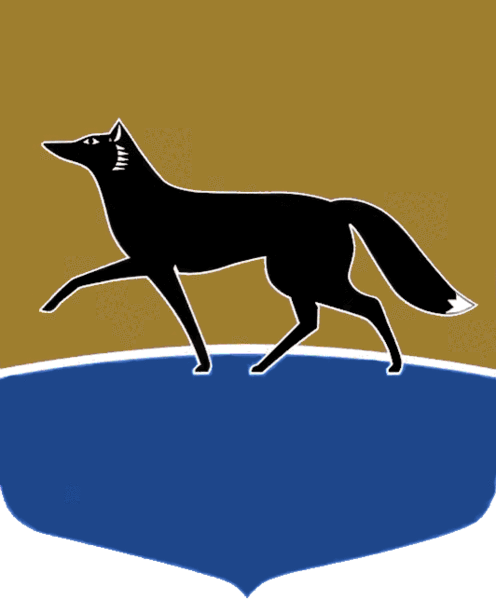 Принято на заседании Думы 29 ноября 2023 года№ 482-VII ДГО протесте прокурора города Сургута на решение Думы города Сургута от 27.04.2006 № 10-IV ДГ «О Регламенте Думы города Сургута»Рассмотрев протест прокурора города Сургута от 08.11.2023 
№ 07-03-2023/Прдп404-23-20710104 на решение Думы города Сургута 
от 27.04.2006 № 10-IV ДГ «О Регламенте Думы города Сургута», Дума города РЕШИЛА:1. Удовлетворить протест прокурора города Сургута от 08.11.2023 
№ 07-03-2023/Прдп404-23-20710104  в части приведения статьи 21 Регламента Думы города Сургута в соответствие с Федеральным законом от 09.02.2009 
№ 8-ФЗ «Об обеспечении доступа к информации о деятельности государственных органов и органов местного самоуправления».2. Внести в решение Думы города от 27.04.2006 № 10-IV  ДГ 
«О Регламенте Думы города Сургута» (в редакции от 28.12.2022 
№ 267-VII ДГ) следующие изменения:1) часть 2 статьи 21 приложения к решению изложить в следующей редакции:«2. Закрытые заседания Думы проводятся в случаях, предусмотренных законодательством.»;2) части 3 и 4 статьи 21 приложения к решению признать утратившими силу.3. Направить копию настоящего решения прокурору города Сургута. Председатель Думы города_______________ М.Н. Слепов«29» ноября 2023 г.Глава города_______________ А.С. Филатов«29» ноября 2023 г.